About A Challenge from SwedenInformation for partners who wish to recognise their participation in the program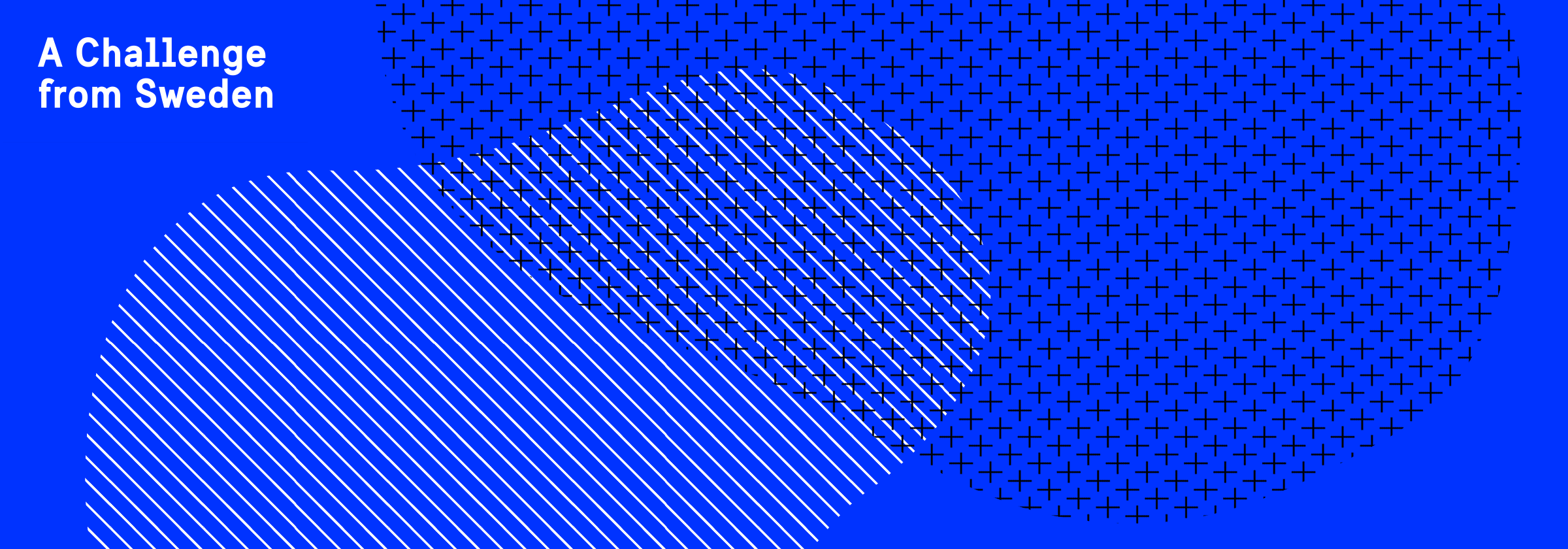 Through our participation in A Challenge from Sweden, we are pushing for a shift towards a carbon-free future.A Challenge from Sweden promotes challenge-driven innovation and brings together progressive customers, suppliers and investors from all over the world to accelerate the shift towards a zero carbon, growth economy. Through a series of competitions, events and other initiatives, A Challenge from Sweden commercialises solutions and creates profitable projects. The program focuses on ambitious challenges with transformative potential in, for example, fossil-free transport and 100% renewable energy. A Challenge from Sweden is initiated by the Swedish Energy Agency. 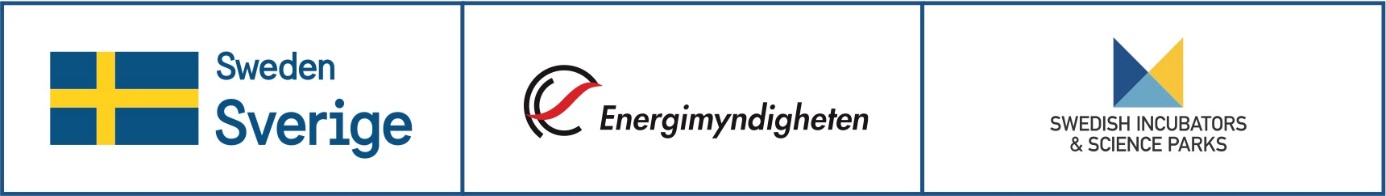 